Содержание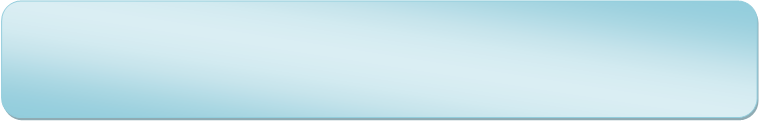 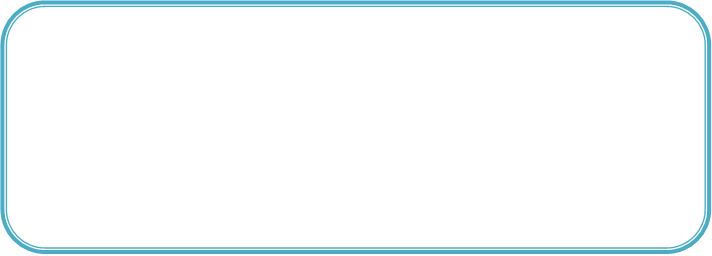 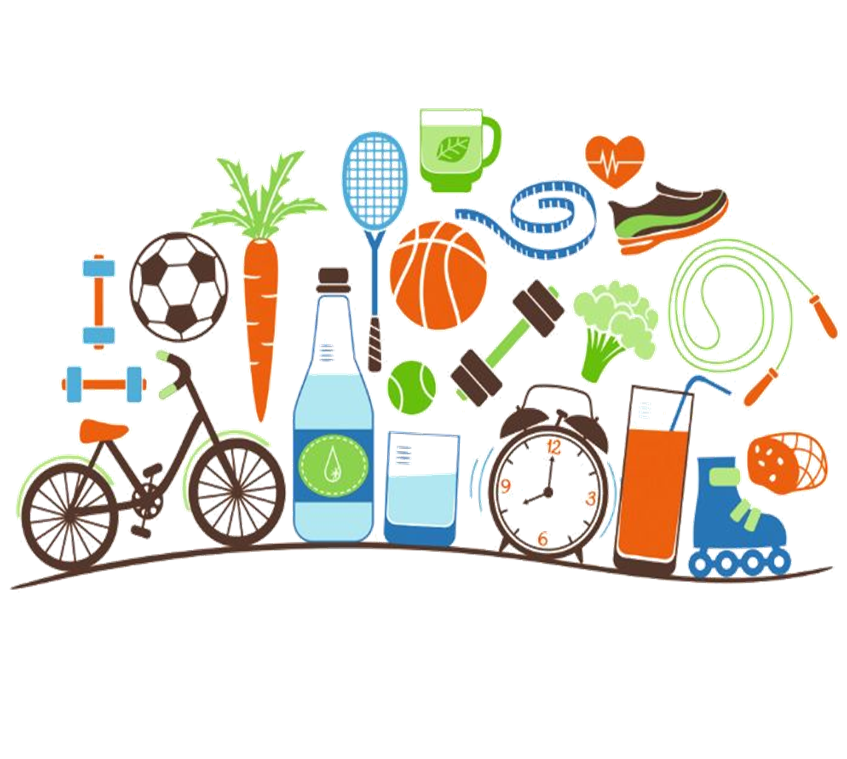 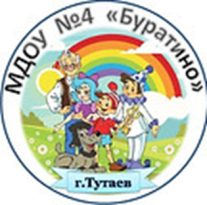 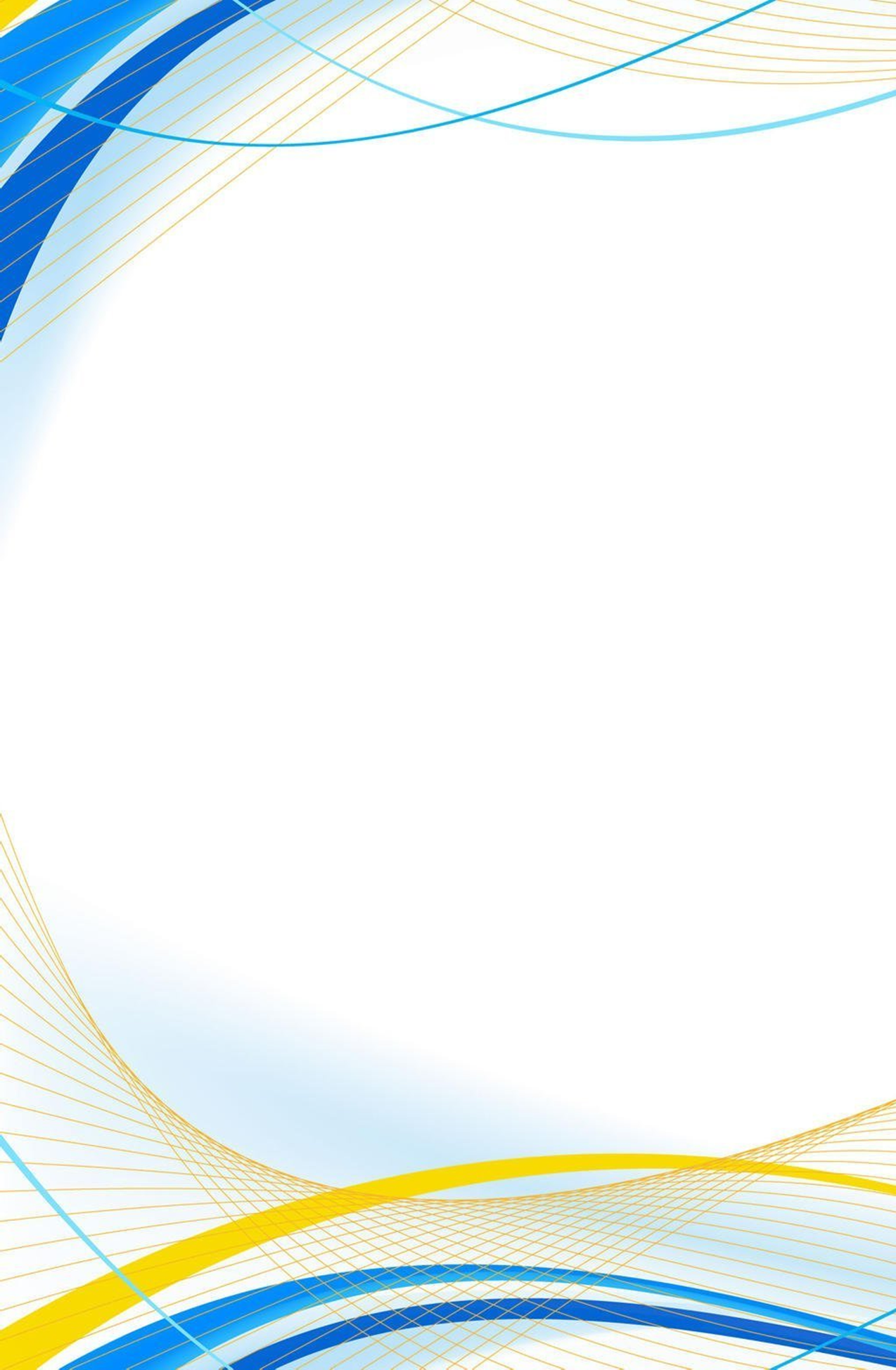 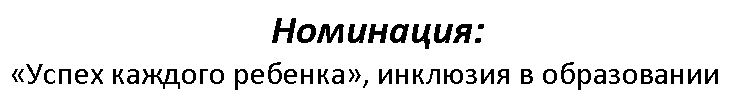   Введение   1.  Формы взаимодействия педагогов, детей и родителей………………………………………42.  План прохождения онлайн марафона…………………………………………………………63.  Этапы прохождения онлайн марафона………………………………………………………..84. Заключение. Результаты внедрения методической разработки……………………………..95. Литература………………………………………………………………………………………10Приложение 1Приложение 2Приложение 3Введение«В Российской Федерации более 1,25 млн. обучающихся с ограниченными возможностями здоровья. Реализация государственной политики в сфере образования проходит по направлениям - развитие системы инклюзивного образования и одновременно поддержка и развитие образования, создания условий для получения качественного доступного общего образования»ГОСУДАРСТВЕННАЯ ПРОГРАММА РОССИЙСКОЙ ФЕДЕРАЦИИ"РАЗВИТИЕ ОБРАЗОВАНИЯ"Стратегические приоритетыв сфере реализации государственной программы РоссийскойФедерации "Развитие образования" до 2030 годаСовременные ориентиры построения образовательного процесса в дошкольном учреждении определяет Федеральный государственный образовательный стандарт дошкольного образования и ставит задачу получения образования всеми детьми, независимо от их особенностей здоровья.Для успешной и продуктивной работы детского сада по приобщению дошкольников к здоровому образу жизни педагогам необходимо направлять деятельность родителей в этом направлении. В любой комплексной программе система физического воспитания дошкольника  строится с учётом возрастных, психологических особенностей детей при обязательном контакте с родителями.Для получения качественного доступного общего образования наше дошкольное учреждение учитывает в работе с детьми следующие принципы:– индивидуальный подход к каждому воспитаннику;– мотивирование ребенка к самостоятельной, активной деятельности;– включение в деятельность всех участников образовательного процесса;– использование вариативных методов в обучении и воспитании;– тесное взаимодействие с семьей воспитанника;      - создание новых форм работы. Развитие и совершенствование движений ребенка в период дошкольного детства осуществляются обогащением двигательного опыта детей, приобретением новых навыков и умений, способствующих их самостоятельной деятельности, труду, проведением специально организованных мероприятий по физической культуре, направленных на решение задач как оздоровительного, так и воспитательного характера. В нашем детском саду функционирует  группа для детей с ограниченными возможностями здоровья старшего дошкольного возраста. Этим детям очень важно, чтобы их развитие было направлено на организацию видов деятельности, способствующих физическому развитию.      Дети с проблемами со здоровьем имеют особые потребности – поэтому необходимо использовать специальные методы, приемы и средства обучения, обеспечивающие реализацию «обходных путей» обучения; индивидуализировать обучение в большей степени, чем требуется для нормально развивающегося ребенка; обеспечить особую пространственную и временную организацию образовательной среды; максимально раздвинуть образовательное пространство за пределы образовательного учреждения, внедрить здоровьесберегающие технологии, что  позволяет эффективно осуществлять коррекцию нарушений в развитии детей. Вырастить ребенка сильным, крепким, здоровым – это не только желание родителей, но и одна из ведущих задач, стоящих перед дошкольной образовательной организацией. Формы взаимодействия педагогов, детей и родителей.Важным компонентом успешной деятельности является включение родителей в совместную деятельность со специалистами, педагогами. Проводятся тематические родительские собрания, практикумы, мастер-классы, консультирование индивидуальное и групповое, спортивные развлечения. У педагогов появилась потребность создания новых современных инновационных форм работы с родителями, тем самым предусмотрены технологии сохранения и стимулирования здоровья, а так же технологии обучения здоровому образу жизни и нестандартные коррекционные методики с учётом возрастных и индивидуальных особенностей детей с ОВЗ. У детей с ОВЗ часто возникают трудности в выполнении какого-либо задания. Поэтому, подключая  родителей к образовательному процессу через онлайн формы, можно раскрывать способности каждого ребенка, корректируя их.Педагоги, работающие в компенсирующей группе,  разработали методическую разработку «Марафон здоровья онлайн», которая является современной формой взаимодействия участников образовательных отношений в ДОУ.2.  План прохождения онлайн марафона.Марафон - разная форма работы образовательной деятельности, объединённая одной темой через сетевое взаимодействие с родителями воспитанников и социумом.Тема марафона определяется исходя из приоритетных задач работы в данном учебном году.
Марафон проводится при соблюдении следующих условий:
• учет возрастных особенностей и интересов детей;
• разнообразие форм общения детей, педагогов и родителей;
• активность всех участников образовательного процесса (детей, родителей, педагогов);
• сотрудничество с социальными институтами детства района и города;
• направленность результата на улучшение жизни и среды развития ребенка в детском саду и семьеВзяв за идею создание марафона, педагоги компенсирующей группы разработали и провели «Марафон здоровья» для объединения всех участников образовательного процесса. «Марафон здоровья» — это одно задание каждый день на протяжении 8 дней, которое наполнено бодростью и позитивом, а также двигательной активностью. Все задания выложены на закрытой странице «Группа Гномики» компенсирующей группы Вконтакте. Педагогами созданы условия для эмоционального настроя родителей и детей на активное творческое участие в онлайн марафоне. Задачи прохождения марафона:  - формирование необходимых знаний и умений для сохранения и укрепления собственного здоровья;- формирование убеждений о необходимости вести здоровый образ жизни;- воспитание  устойчивого интереса и потребности в систематических занятиях физической культурой, развитие основных двигательных качеств – силы, выносливости, ловкости, быстроты.- популяризация здорового образа жизни.План прохождения онлайн марафона.3.Этапы прохождения «Марафона здоровья». В своей работе мы нашли  наиболее доступные способы прохождения и реализации марафона:- информационный: погружение в тематику марафона, изучение проблемы, определение целей и задач работы, анализ литературы по выбранной теме, отбор наиболее оптимальной онлайн формы;- исследовательский: осуществление деятельности, проведение игры-викторины; - практический: обобщение и обработка собранного материала.Этапы прохождения «Марафона здоровья» в социальной сети Вконтакте с 11.01 по 18.01.2023 (Приложение 1)4.   Заключение. Результаты внедрения методической разработки.В Марафоне принимали участие 80%  семей от состава группы. По отзывам родителей мы наблюдаем высокую оценку проведенного нами марафона. Подготовленные педагогами этапы прохождения вызывали интерес у родителей и детей, что повлияло на ситуацию успеха у всех участников марафона. Родители создали нестандартное спортивное оборудование, смогли применить его в домашних условиях, педагоги оформили буклет с вариантами игр. При минимальных затратах созданный нами марафон онлайн имеет следующие преимущества:- расширяется поле взаимодействия общения с родителями;- онлайн форма - это удобно, быстро;- наличие родительского просвещения- сплоченность участников образовательного процесса- делимся опытом с коллегами (приложение 2)- обогащение предметно-пространственной среды в ДОУПредложенный нами «Марафон здоровья онлайн» позволяет всем участникам образовательных отношений выполнять задачи по укреплению здоровья дошкольников с ОВЗ, дать каждому возможность пережить радость достижений, осознать свои возможности, поверить в себя, почувствовать ситуацию успеха.5.    Литература1. Федеральный государственный образовательный стандарт дошкольного образования. Утвержден приказом Министерства образования и науки Российской Федерации от 17 октября 2013 г. № 1155.2. Тимофеева  Е. А. Подвижные игры с детьми младшего возраста / Е. А. Тимофеева. – М. : Просвещение, 1986.3. Белкина  Л. В. Адаптация детей раннего возраста к условиям ДОУ / Л. В. Белкина. – Воронеж : ТЦ «Учитель», 2006.4. Коновалова Н.Г. Методические рекомендации для педагогов ДОО по использованию комплекта тематических плакатов «Профилактика нарушений осанки у детей» - Волгоград:  «Учитель», 20145. Стратегические приоритеты в сфере реализации государственной программы Российской Федерации "Развитие образования" до 2030 года(в ред. Постановления Правительства РФ от 07.10.2021 № 1701)Приложение 2Буклет «Использование нестандартного спортивного оборудования»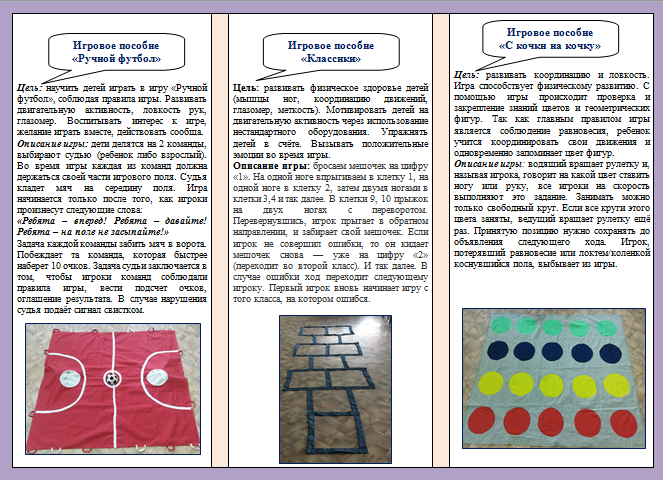 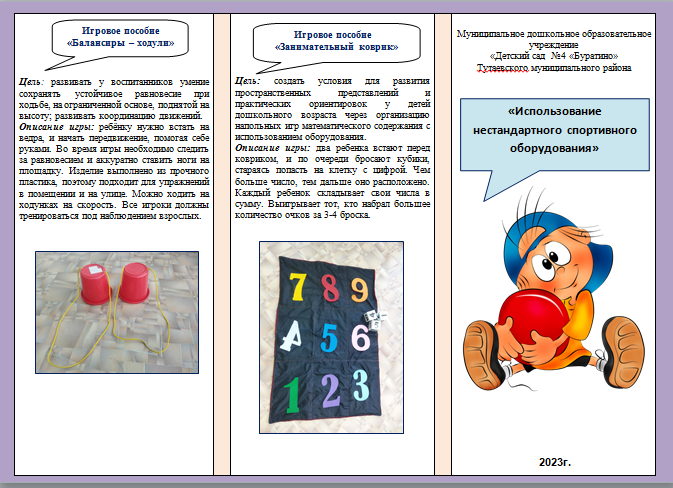 Приложение 3Видео «Корригирующая гимнастика для правильной осанки» по ссылке https://www.youtube.com/watch?v=uF8_fsFBNyUВидеозарядка вместе с Динозавриком https://yandex.ru/video/preview/6160539424487967604числоэтапсодержаниеответственный, (оформление, фиксирование участия семей)участники11.01ПриветствиеПодготовить эмблему и девиз команды семьи, представитьвоспитатель,родители, дети12.01Правильно питайся, здоровья набирайсяПриготовить с детьми полезный обед / полдник/ ужин
(любой приём пищи на выбор) Представить фото, видео отчет.воспитатель,родители, дети13.01Корригирующая гимнастика для правильной осанкиРодители с детьми просматривают видео «Корригирующая гимнастика для правильной осанки» по ссылке https://www.youtube.com/watch?v=uF8_fsFBNyUФото или видео выполненных упражнений родители выставляют в комментариях.инструктор по ФК,родители, дети14.01Викторина "Зимние виды спорта"Родители проходят по ссылке https://moretestov.com/other/viktorina-quot-zimnie-vidy-sporta-quotи отвечают с детьми на вопросы викторины.
В конце сделайте скрин и пришлите в комментариивоспитатель,родители, дети15.01Зарядка вместе с Дино 
Выполняем зарядку вместе с Дино https://yandex.ru/video/preview/6160539424487967604Фото или видео родители выкладывают в комментариях.
воспитатель,родители, дети16.01Спортивный инвентарьРодителям нужно поиграть с ребёнком в игру, используя нестандартное спортивное оборудование. Фото или видео они оставляют в комментариях.воспитатель,родители, дети17.01Творческое задание «Зимний спорт»Родителям предлагается нарисовать с ребёнком рисунок или сделать аппликацию на тему «Зимний спорт». Можно распечатать раскраску и раскрасить красками.
Фото работ необходимо выставить в комментариях.инструктор по ФК,родители, дети18.01Подведение итоговНоминации, грамоты, отзывы участников марафона.воспитатель,инструктор по ФК